Association for Medical Updates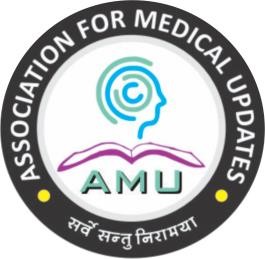 www.amuindia.orgPART A: AWARD NOMINATION FORMI would like to propose/nominate (self-nomination is also acceptable)Name	:………………………………………………………DateofBirth	: …………………………… AMU MembershipNo……………………….Designation	:………………………………………………………………………Address:	Email	MobileNo:	For AMUCON - 2020 AwardsDr. HAR KISHAN BEDI SENIOR SCIENTISTAWARD          (     )MID-CAREERSCIENTISTAWARD	              (	  )UTKRISHT SEVA SAMMAN AWARD                                                 (	  )DR. NUTAN BEDI MEMORIAL AWARD                                            (	  )AMU STAR AWARD                                                                                (	  )(whichever is applicable).ProposerAMU Membership No…………………………..Name:	Address:	Email:		. MobileNo:	.Signature/date: …………………………………………………………..Notes: 1. The proposer and Nominee for award should be life member ofAMU.2.  for free membership visithttp://www.amuindia.org/membershiPART B: Biographic Sketch of the Nominee(Please print or write in capital letters only)Name:	Designation:	Date ofbirth:	Nationality:	Membership no ofAMU:	6.  Official address (with telephone, fax & email):---------------------------------------------------------7.  Residential address (with telephone &email):-----------------------------------------------------------Educationalqualifications:	Professional experience (in chronologicalorder):Papers published/accepted in scientific journals(indexed)a) As First /Corresponding author ………………………………………….b) As Co-author……………………………………………………………………………(Kindly include list of publications with citations)Chapters in books by International/Nationalpublishers………………………………………………………………………………………………….…………………………………………………………………………………………………………Author of book published by International/Nationalpublishers……………………………………………………………………………………………………………………………………………………….Editor of book published by International/Nationalpublishers…………………………………………………………………………………..…………………………………………………………………………………Editorial board member of scientific/otherjournals…………………………………………………………………………………..…………………………………………………………………………………15 Details of Prizes, Medals, Scholarships, fellowships & National/ International Awards etc……………………………………………………………………………………………….……………………………………………………………………………………………..………………………………………………………………………………………………..…………………………………………………………………………………………….16. Self-evaluation of your work, particularly its strengths in different fields of activity including patient-care, teaching research and administrative experience (Up to 200 words)………………………………………………………………………………………………………………………………………………………………………….……………………………………………………………..………………………………………………………………………………………………………………………………………………………………………………………………………..…………………………………………………………………….(Signature of Nominee (Name and designation)Dated:Send the duly filled form along with datasheet and all other documents as attachment to:email: amuindiasecretariat@gmail.comand cc to : apuragr2@gmail.com